1 ПРЕОБРАЗОВАТЕЛЬ НАПРЯЖЕНИЯНА ПОЛУПРОВОДНИКОВЫХ ДИОДАХ Задание. На вход диодного преобразователя поступает синусоидальное напряжение частотой f = 50 Гц с амплитудным значением Uвх.m. Для заданной схемы преобразователя напряжения (рис. 1) подобрать по справочнику полупроводниковые диоды, построить временные диаграммы напряжения на диодах и на нагрузке, а также тока, протекающего через диоды и нагрузку. Рассчитать амплитудные значения напряжения Uнm и тока нагрузки Iнm.Предельные, статические и динамические параметры диодов указаны в справочниках [2, 3]. В табл. 1 приведены основные параметры выпрямительных диодов. Варианты заданий в виде значений входного напряжения uвх. и сопротивления нагрузки Rн приведены в табл. 2.Таблица 1							5)Таблица 2Методические указания. Перечертить схему преобразователя напряжения. Проанализировать работу схемы, определить состояния диодов (открытое или закрытое) и указать направления протекания токов в схеме для обеих полуволн входного синусоидального напряжения. В соответствии с заданным входным напряжением Uвх.m и сопротивлением нагрузки Rн выбрать по справочнику [2, 3] выпрямительные полупроводниковые диоды с учётом коэффициента запаса по напряжению и по току: Uобр.maх > (1,1…1,2)UVD и Iпр.ср.maх > (1,1…1,2)IVD. Допускается также выбирать универсальные диоды и диоды других типов. Выписать из справочника основные параметры диодов: Uобр.maх (В); Iпр.ср.maх (мА); Pср. (Вт); Uпр. (В); Iобр. (мкА); Tк (оС).С учётом состояния каждого диода (отперт или заперт) для обеих полуволн входного напряжения (один период работы преобразователя) построить временные диаграммы напряжения и тока для всех элементов. На полученных диаграммах указать амплитудные значения напряжения и тока. Для расчёта амплитудных значений напряжения и тока следует применить законы Кирхгофа, а также использовать вольт-амперные характеристики (ВАХ) элементов схемы.Пример решения задачи. В качестве примера решения задачи рассмотрим схему выпрямления переменного напряжения с одним диодом (рис. 2). Исходными данными являются: амплитуда входного синусоидального напряжения Uвх.m = 100 В и сопротивление нагрузки Rн  = 50 Oм.Поскольку на вход преобразователя поступает переменное напряжение, то для решения задачи целесообразно рассмотреть отдельно работу схемы при положительной и отрицательной полуволнах входного напряжения. При положительной полуволне диод VD1 открыт, и через него протекает прямой ток, величина которого ограничивается сопротивлением нагрузки. При отрицательной полуволне диод закрыт и через нагрузку будет протекать незначительный обратный ток Iобр., величина которого определяется типом диода. На рис. 3 приведены схемы замещения для обеих полуволн входного напряжения, на схемах указаны направления токов, протекающих через все элементы и падения напряжения на них.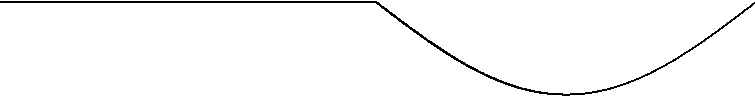 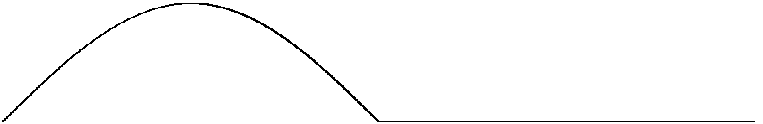 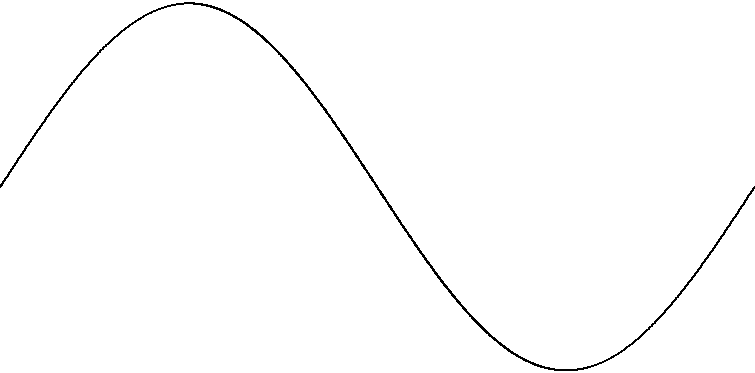 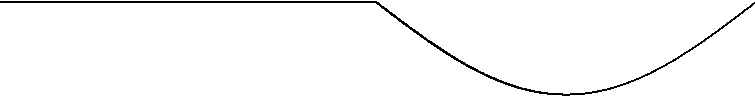 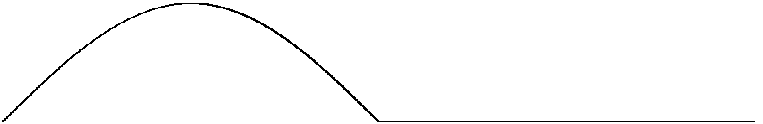 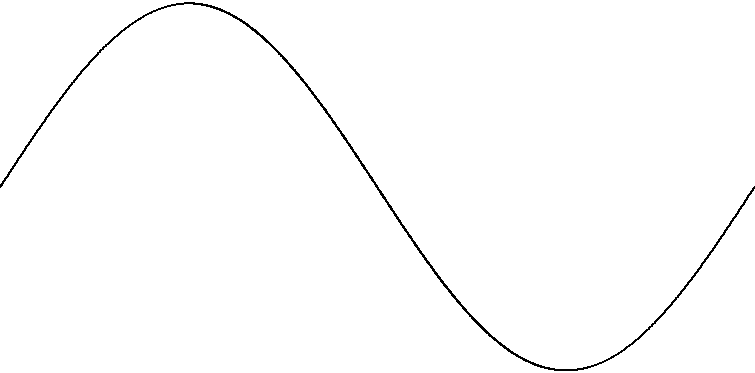 Для выбора типа полупроводникового диода рассчитаем среднее за период значение тока, протекающего через диод. Для положительной полуволны получим:,где T = 1/f – период входного напряжения, с;  = 2/T – угловая частота, рад/c; IVD1m – амплитудное значение тока, протекающего через диод VD1.Считая диод идеальным элементом, найдём амплитуду тока через диод для положительного полупериода:.Тогда среднее значение тока за период будет равно:.При отрицательной полуволне диод VD1 закрыт, поэтому амплитудное значение обратного напряжения на диоде будет равно амплитуде входного напряжения:.Тогда, с учётом коэффициента запаса по току и напряжению kзап. = 1,2 выберем из справочника выпрямительный диод, удовлетворяющий условиям:т.е.Указанным требованиям удовлетворяет кремниевый диффузионный выпрямительный диод марки Д229Г с параметрами: Uобр.maх = 200 В; Iпр.ср.maх = 700 мА; Uпр.ср. = 1 В; Iобр.ср. = 200 мкА; Tк = 85 оС.На рис. 3,в построены временные диаграммы работы преобразователя с учётом справочных данных диода Д229Г. Т.к., нагрузка активная, то ток нагрузки iн совпадает по форме с напряжением на нагрузке uн. Для расчёта амплитудных значений тока и напряжения всех элементов цепи используем законы Ома и Кирхгофа.Амплитудное значение напряжения нагрузки для положительной полуволны равно:,тогда амплитуда тока в нагрузке:.Амплитудное значение напряжения нагрузки для отрицательной полуволны будет равно:.Полученные амплитудные значения тока и напряжения нанесены на временные диаграммы работы преобразователя (см. рис. 3,в). 2 ПРЕОБРАЗОВАТЕЛЬ НАПРЯЖЕНИЯНА ПОЛУПРОВОДНИКОВЫХ СТАБИЛИТРОНАХЗадание. На вход схемы преобразователя напряжения на стабилитронах поступает синусоидальное напряжение частотой f = 50 Гц с амплитудным  значением Uвх.m. Для заданной схемы преобразователя напряжения (рис. 4) подобрать по справочнику полупроводниковые стабилитроны, построить временные диаграммы напряжения на стабилитронах и на нагрузке, а также тока, протекающего через стабилитроны и нагрузку. Рассчитать амплитудные значения напряжения Uнm и тока нагрузки Iнm.Основные параметры полупроводниковых стабилитронов приведены в справочниках [2, 3] и сведены в табл. 3. Варианты заданий в виде значений входного напряжения uвх, сопротивления нагрузки Rн и напряжения стабилизации Uст приведены в табл. 4.Таблица 3							5) Таблица 4Методические указания. Перечертить схему преобразователя напряжения на стабилитронах. Проанализировать работу схемы, определить состояния стабилитронов (открытое, закрытое или режим стабилизации) и указать направления протекания токов в схеме для обеих полуволн входного синусоидального напряжения. В соответствии с заданным входным напряжением Uвх.m, сопротивлением нагрузки Rн и напряжениями стабилизации Uст1, Uст2 выбрать по справочнику [2, 3] полупроводниковые стабилитроны с учётом коэффициента запаса по току Iпр.max > (1,1…1,2)IVDпр и Iст.max > (1,1…1,2)IVDст. Выписать из справочника основные параметры выбранных стабилитронов (для рабочей температуры не выше +50 оС): Uст.ном (В); Iст.maх (мА); Iст.min (мА); Pmaх (Вт); постоянное прямое напряжение Uпр (В); постоянный обратный ток Iобр (мкА); дифференциальное сопротивление в режиме стабилизации rст (Ом); температурный коэффициент напряжения стабилизации ст (%/оС); допустимая температура корпуса Tк (оС).С учётом состояния каждого стабилитрона (отперт, заперт или в режиме стабилизации) для обеих полуволн входного напряжения (один период работы преобразователя) построить временные диаграммы напряжения и тока для всех элементов. На полученных диаграммах указать амплитудные значения напряжения и тока. Для расчёта амплитудных значений напряжения и тока следует применить законы Ома и Кирхгофа, а также использовать ВАХ элементов схемы.Пример решения задачи. В качестве примера решения задачи рассмотрим схему преобразователя напряжения с одним стабилитроном (рис. 5). Исходными данными являются: амплитуда входного синусоидального напряжения Uвх.m = 20 В, сопротивление нагрузки Rн  = 100 Oм и напряжение стабилизации Uст = 5,6 В.Поскольку на вход преобразователя поступает переменное напряжение, то для решения задачи рассмотрим отдельно работу схемы при положительной и отрицательной полуволнах входного напряжения. При положительной полуволне стабилитрон VD1 будет закрыт до тех пор, пока уровень входного напряжения не достигнет напряжения стабилизации Uст, при котором происходит электрический пробой p-n-перехода и стабилитрон переходит в режим стабилизации напряжения. При этом напряжение на стабилитроне остаётся практически постоянным, а величина тока меняется в соответствии с законом изменения входного напряжения. При отрицательной полуволне стабилитрон открыт и работает аналогично обычному диоду. При этом через него протекает прямой ток, величина которого ограничивается сопротивлением нагрузки. На рис. 6 приведены схемы замещения для обеих полуволн входного напряжения, на схемах указаны направления токов, протекающих через все элементы и падения напряжения на них.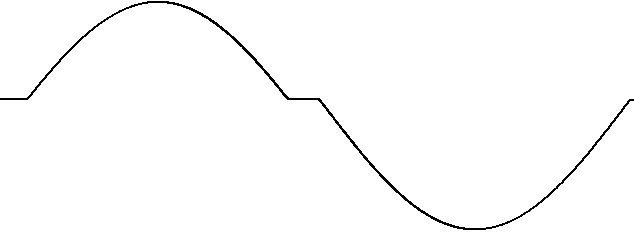 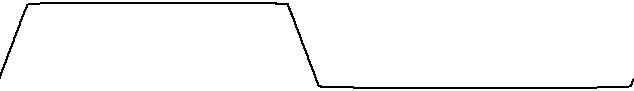 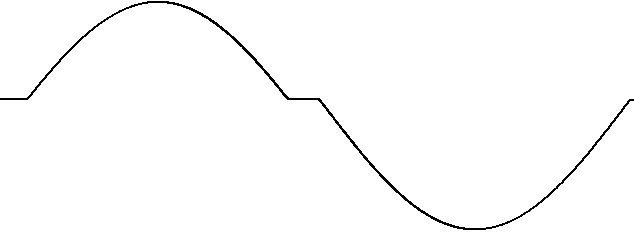 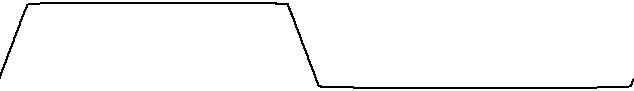 Для выбора типа полупроводникового стабилитрона рассчитаем максимальный ток стабилизации и максимальный прямой ток стабилитрона, исходя из заданного сопротивления нагрузки. Для положительной полуволны в режиме стабилизации получим:.Для отрицательной полуволны входного напряжения, без учёта падения напряжения на открытом стабилитроне, запишем:.Тогда, с учётом коэффициента запаса по току kзап. = 1,1 выберем из справочника силовой стабилитрон с напряжением стабилизации Uст = 5,6 В, удовлетворяющий условиям:т.е.Указанным выше требованиям удовлетворяет кремниевый диффузионно-сплавной стабилитрон средней мощности марки 2С456А с параметрами:    Uст.ном = 5,6 В; Iст.min = 3 мА; Iст.maх = 167 мА;  Pmax = 1 Вт; Uпр = 1 В; Iобр = 1,5 мА; rст = 7 (Ом); ст = 0,05 %/оC; Tк = 125 оС.На рис. 6,в построены временные диаграммы работы преобразователя с учётом справочных данных стабилитрона 2С456А. Т.к., нагрузка активная, то ток нагрузки iн совпадает по форме с напряжением на нагрузке uн. Для расчёта амплитудных значений тока и напряжения всех элементов цепи используем законы Ома и Кирхгофа.Амплитудное значение напряжения нагрузки для положительной полуволны равно в режиме стабилизации:,тогда амплитуда тока в нагрузке:.Для положительной полуволны на участке закрытого состояния через стабилитрон протекает незначительный обратный ток, поэтому напряжение на нагрузке найдём по закону Ома:.Для отрицательной полуволны с учётом прямого падения напряжения на  открытом стабилитроне амплитудное значение напряжения нагрузки равно:,тогда амплитудное значение тока в нагрузке:.Полученные амплитудные значения тока и напряжения нанесены на временные диаграммы работы преобразователя (см. рис. 6,в).№ п/пПараметрОбозначение параметраЕдиницы измерения1Максимально допустимое постоянное обратное напряжение на диодеUобр. maxВ2Максимально допустимый средний прямой ток диодаIпр. ср. maxА3Средняя за период мощность, рассеиваемая диодомPср.Вт4Среднее прямое падение напряжение на диоде при заданном среднем значении прямого токаUпр.В5Постоянный обратный ток диодаIобр.А6Максимальная рабочая частота диодаf maxГцВариант5Схема5Uвх.m, В100Rн, Ом300№ п/пПараметрОбозначение параметраЕдиницы измерения1Номинальное напряжение стабилизацииUст.номВ2Минимальный ток стабилизацииIст.minА3Максимальный ток стабилизацииIст.maxА4Максимально допустимая мощность, рассеиваемая на стабилитронеPmaxВт5Дифференциальное сопротивление стабилитронаrстОм6Температурный коэффициент напряжения стабилизациист%/оСВариант5Схема5Uвх.m, В25Rн, Ом250Uст1, В15Uст2, В18